Priorities for the WeekWeekly Calendar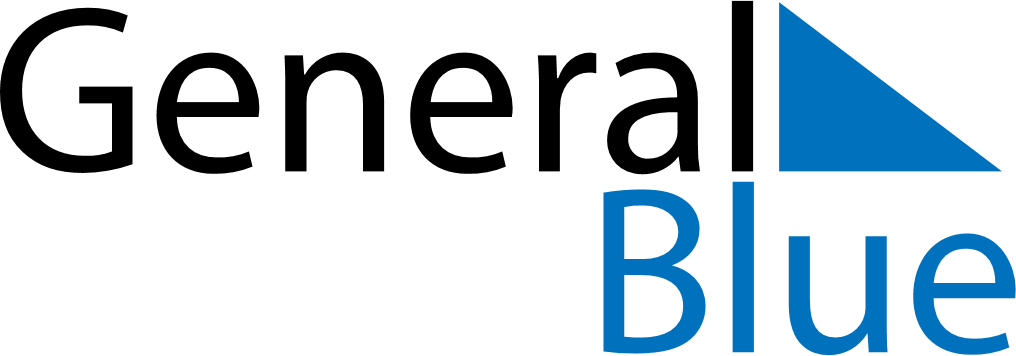 July 3, 2022 - July 9, 2022Weekly CalendarJuly 3, 2022 - July 9, 2022Weekly CalendarJuly 3, 2022 - July 9, 2022Weekly CalendarJuly 3, 2022 - July 9, 2022Weekly CalendarJuly 3, 2022 - July 9, 2022Weekly CalendarJuly 3, 2022 - July 9, 2022Weekly CalendarJuly 3, 2022 - July 9, 2022Weekly CalendarJuly 3, 2022 - July 9, 2022SUNJul 03MONJul 04TUEJul 05WEDJul 06THUJul 07FRIJul 08SATJul 096 AM7 AM8 AM9 AM10 AM11 AM12 PM1 PM2 PM3 PM4 PM5 PM6 PM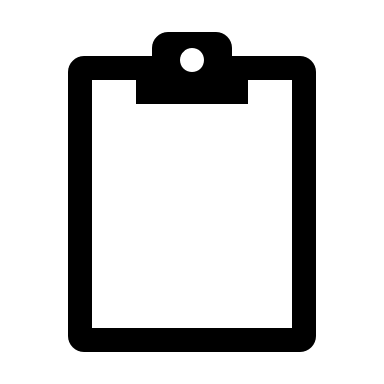 